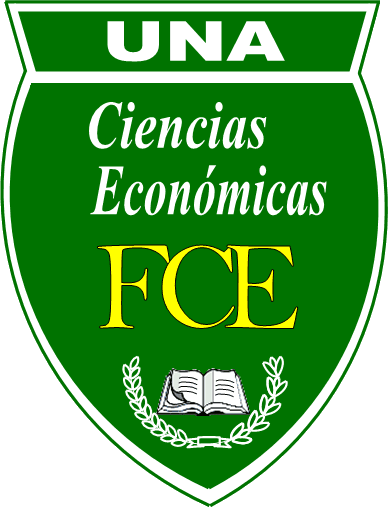 GUÍA ESPECÍFICA Nombre de la AsignaturaProfesor/a: ………………………………………………….San Lorenzo, PARAGUAY2022GUÍA ESPECÍFICA DE LA CLASE N° ……..IDENTIFICACIÓN: Asignatura: ………………………………………………………………………………………Semestre: ………………………………………………………………………………………..Turno/Sección: ………………………………………………………………………………..Unidad N°:  … – Título de la Unidad a ser desarrolladaModalidad: ​presencial con aplicación de herramientas digitalesHora Semanal: …………………………………………………………………………………Fecha: ………………………………………………………………………………………………CONTENIDOS A SER DESARROLLADOS● Describir los contenidos a ser desarrolladosOBJETIVOS/COMPETENCIASAl término del encuentro el estudiante será capaz de:CRONOGRAMA DE ACTIVIDADES SINCRÓNICAS Y ASINCRÓNICASEl encuentro se desarrollará de acuerdo al siguiente detalle:IV. DESCRIPCIÓN DE LA TAREA ASIGNADAEn este apartado se deberá describir la tarea a ser asignada en el encuentro.Especificar si la tarea es “INDIVIDUAL” o “GRUPAL”.V. RECOMENDACIONES PARA LA PRESENTACIÓN DE LA TAREAPara elaborar y presentar la tarea el estudiante deberá: Leer detenidamente la descripción de la tarea detallada en el punto IV.Leer detenidamente los materiales disponibles en la plataforma Classroom y otros sitios.Desarrollar la tarea asignada de conformidad a lo establecido en el punto IV.Presentar la tarea, una vez concluida, incorporando en la plataforma Classroom de la clase en formato Word, Excel, Power Point; Google: Documentos, Hojas de Cálculo, Presentaciones; o en el formato solicitado.V. EVALUACIÓNEn este apartado se deberá establecer la ponderación de la tarea asignada.VI. PLAZO PARA LA PRESENTACIÓN DE LA TAREALa Tarea estará disponible ​de l….. al ….. de ……….. 2021 hasta las ….:….. horas. El plazo podrá variar en función a la naturaleza y complejidad de la misma.Recuerda que estamos disponibles para consultas por las vías habilitadas.CANTIDAD DE DÍASFECHASACTIVIDADMODALIDADTIEMPO1 día9 de agosto 2021Inicio del encuentro N° …Video conferencia Retroalimentación de la clase anteriorOtras actividades tales como: lectura de materiales, elaboración de mapas conceptuales o aprendizaje basado en investigación.Resolución de temas referentes al contenido programático, tales como: estudio de casos, resolución de ejercitarios, demostración y/o experimentación.Espacio de consultasVirtual sincrónico/asincrónico3,5 o 4 horas …:00 a …:002 días10 y 11 de agosto 2021Lectura de materiales disponibles en la plataforma Classroom y otros sitiosVirtual asincrónica2 horas4 días12, 13, 15 y 15 de agosto 2021Elaborar y presentar la tarea asignadaVirtual asincrónica4 horas